خطة العمل (بالصيغة التي اقترحها الفريق الاستشاري لتنمية الاتصالات)مشروع خطة عمل بوينس آيرسالقسـم 2 – الأهداف والنواتجالهدف 1 – التنسيق: تعزيز التعاون الدولي والاتفاق بشأن مسائل تنمية الاتصالات/تكنولوجيا المعلومات والاتصالاتMOD	ESOA/46/1الناتج 6.1 – منصات الشراكات والمنتجات والخدمات1	خلفية وإطار التنفيذإن تطوير وتعزيز الشراكات بهدف تعبئة الموارد هو أمر ذو أهمية بالنسبة لقطاع تنمية الاتصالات نظراً لاختصاصاته والعدد المتزايد لمبادراته وتنوعها، بما فيها المبادرات الإقليمية والمشاريع والأنشطة الرامية إلى تعزيز التنمية المستدامة للاتصالات/تكنولوجيا المعلومات والاتصالات.ومن أجل تحقيق هذه الغاية فإن الشراكات مع مختلف الأطراف المعنية، بمن فيهم وكالات الأمم المتحدة والمنظمات الدولية والإقليمية والدول الأعضاء في الاتحاد وأعضاء قطاع التنمية والمنتسبين إليه والهيئات الأكاديمية وغيرهم من الشركاء المعنيين من البلدان المتقدمة والنامية، ضرورية لتعزيز تعبئة الموارد ودعم قطاع التنمية في تنفيذ نتائج المؤتمر العالمي لتنمية الاتصالات. ويتيح مكتب تنمية الاتصالات العديد من المنصات والخدمات والمنتجات من أجل تعزيز الشراكات.2	إحالات إلى قرارات المؤتمر العالمي لتنمية الاتصالات وخطوط عمل القمة العالمية لمجتمع المعلومات وأهداف التنمية المستدامةقرارات وتوصيات مؤتمر المندوبين المفوضين والمؤتمر العالمي لتنمية الاتصالاتإن تنفيذ القرارين 135 و140 لمؤتمر المندوبين المفوضين والقرارات 17 و30 و32 و53 و71 للمؤتمر العالمي لتنمية الاتصالات سيدعم الناتج 6.1 وسيسهم في تحقيق النتيجة 3.1خطوط عمل القمة العالمية لمجتمع المعلومات (WSIS)إن تنفيذ خطي العمل جيم1 وجيم11 للقمة العالمية لمجتمع المعلومات سيدعم الناتج 6.1 وسيسهم في تحقيق النتيجة 3.1أهداف التنمية المستدامة ومقاصدهاسيسهم الناتج 6.1 في تحقيق الأهداف التالية من أهداف الأمم المتحدة للتنمية المستدامة: 1 (المقصد 1.أ) و17 (المقاصد 17.3 و17.16 و17.17)الأسباب:	من شأن الدعم الإضافي من قطاع تنمية الاتصالات بوصفه منظمة محايدة أن يعجل بتحقيق أهداف التنمية المستدامة ويساعد في تعزيز أفضل الممارسات.الهدف 2 – بنية تحتية حديثة وآمنة للاتصالات/تكنولوجيا المعلومات والاتصالات: تعزيز تنمية البنية التحتية والخدمات بما في ذلك بناء الثقة والأمن في استخدام الاتصالات/تكنولوجيا المعلومات والاتصالاتالناتج 1.2 – منتجات وخدمات بشأن البنية التحتية والخدمات الخاصة بالاتصالات/تكنولوجيا المعلومات والاتصالات بما في ذلك النطاق العريض والإذاعة وسد الفجوة الرقمية في مجال التقييس، والمطابقة وقابلية التشغيل البيني وإدارة الطيف2	إطار التنفيذMOD	ESOA/46/2الشبكات عريضة النطاق: التكنولوجيات السلكية واللاسلكية بما فيها الاتصالات المتنقلة الدولية يوفر إدخال مختلف تكنولوجيات النطاق العريض عرضاً كبيراً للنطاق وتوصيلية عالية. ولذلك، من المهم تزويد البلدان النامية بفهم لمختلف التكنولوجيات المتاحة للنطاق العريض باستعمال التكنولوجيات السلكية واللاسلكية على السواء من أجل الاتصالات الأرضية والساتلية بما فيها الاتصالات المتنقلة الدولية (IMT).وستركز الأنشطة على ما يلي:	تقديم المساعدة للبلدان النامية في تخطيطها للأجلين المتوسط والطويل فيما يتعلق بتنفيذ وتطوير خطط وطنية لشبكات تكنولوجيا المعلومات والاتصالات عريضة النطاق؛	جمع ونشر المعلومات والدراسات التحليلية بشأن الوضع الحالي للشبكات الأساسية عريضة النطاق والكبلات البحرية، من أجل مساعدة الأعضاء في تخطيط الشبكات وتجنب الازدواجية في الجهود والموارد إلى جانب نشر المعلومات المتعلقة بالتجارب المختلفة للبلدان بخصوص استعمال التكنولوجيات والخدمات المختلفة. ويشمل ذلك إنشاء خريطة إرسال تفاعلية على الإنترنت تتعلق بتوصيلية الشبكات الأساسية الوطنية في جميع أنحاء العالم (الألياف البصرية، الموجات الصغرية، الكبلات البحرية، المحطات الأرضية الساتلية) إلى جانب معلمات القياس الرئيسية الأخرى لقطاع تكنولوجيا المعلومات والاتصالات؛	تشجيع إنشاء نقاط تبادل للإنترنت (IXP) كحل طويل الأجل لزيادة التوصيلية ودعم أعضاء الاتحاد في نشر/الانتقال إلى الشبكات والتطبيقات القائمة على الإصدار السادس لبروتوكول الإنترنت (IPv6)، بالتعاون مع المنظمات المتخصصة ذات الصلة.الأسباب:	إن أهمية السواتل لنشر النطاق العريض في المناطق التي تنقصها الخدمات جديرة بالذكر ولا يمكن إنكارها. وليس من الحياد التكنولوجي ذكر الاتصالات المتنقلة الدولية وحدها، كما لا يمكن تبرير ذلك. وإذا لم تُدرج الإشارة إلى السواتل، فعندها لا بد من حذف الإشارة إلى الاتصالات المتنقلة الدولية.MOD	ESOA/46/3الاتصالات الريفيةيتعين تزويد سكان الريف بالمهاتفة والنفاذ عريض النطاق وذلك بتوصيل المناطق النائية بالشبكات الأساسية عريضة النطاق. وسوف تتحسن إمكانية النفاذ من خلال اختيار تكنولوجيات تتميز بالكفاءة وفعالية التكلفة وسرعة النشر، سواء في شبكات سلكية أو لاسلكية.ويمكن تلخيص نقاط التركيز في هذا المجال على ما يلي:	توفير معلومات بشأن التكنولوجيات الملائمة للنفاذ والتوصيل ومصدر الإمداد بالطاقة من أجل جلب الاتصالات إلى المناطق الريفية والمحرومة من الخدمات وقليلة الخدمات؛	تنفيذ مشاريع بشأن النقاط العمومية/المجتمعية للنفاذ عريض النطاق بالتركيز على توفير خدمات وتطبيقات تكنولوجيا المعلومات والاتصالات من خلال تكنولوجيات ملائمة بما فيها التكنولوجيات الساتلية ونماذج الأعمال التي تحقق الاستدامة المالية والتشغيلية؛	نشر المعلومات والتحليلات المتعلقة بأحدث التكنولوجيات وأفضل الممارسات من خلال أساليب مثل المنشورات والندوات والحلقات الدراسية وورش العمل مع مراعاة النواتج المتصلة بأنشطة لجان دراسات قطاع تنمية الاتصالات.الأسباب:	ليست المعلومات التقنية وحدها هي المهمة، بل من الضروري أيضاً التثقيف بشأن تأثير السياسة التنظيمية وعواقبها. MOD	ESOA/46/4الإذاعةإن الهدف من عمل مكتب تنمية الاتصالات بشأن الإذاعة هو تمكين البلدان النامية من تحقيق انتقال سلس من الإذاعة التماثلية إلى الإذاعة الرقمية واللحاق بركب البلدان في أنشطة ما بعد الانتقال مثل استحداث خدمات إذاعية جديدة وتوزيع المكاسب الرقمية.وستركز الأنشطة بشكل خاص على ما يلي:	تقديم المساعدة بشأن الأطر السياساتية والتنظيمية للإذاعة الرقمية للأرض، بما في ذلك تخطيط الترددات والاستخدام الأمثل للطيف، ومبادي توجيهية بشأن الإذاعة الرقمية وخطط رئيسية للانتقال من الإذاعة التماثلية إلى الإذاعة الرقمية، والخدمات والتكنولوجيات الإذاعية الجديدة؛	تنظيم اجتماعات إقليمية بين أعضاء الاتحاد بشأن استخدام الطيف من أجل الخدمات الإذاعية وغيرها من الخدمات.الأسباب:	إن المعلومات بشأن التكنولوجيات المتاحة ضرورية لضمان الانتقال السريع والناجع من البث التماثلي إلى البث الرقمي. كما إن من الضروري تقديم الدعم لزيادة الكفاءة إلى أقصى حد.الناتج 3.2 – منتجات وخدمات بشأن الحد من مخاطر الكوارث وبشأن الاتصالات في حالات الطوارئ2	إطار التنفيذMOD	ESOA/46/5البرنامج: اتصالات الطوارئسيفيد البرنامج الدول الأعضاء في جوانب متعددة:	تقديم المساعدة إلى البلدان في وضع خطط وطنية للاتصالات في حالات الطوارئ؛	تعزيز المبادرات القائمة على تكنولوجيا المعلومات والاتصالات وتوسيعها لتشمل توفير المساعدة الطبية (الصحة الإلكترونية) والإنسانية في حالات الكوارث والطوارئ؛	ضمان توفير خصائص القدرة على مقاومة الكوارث في شبكات الاتصالات وبناها التحتية؛	توفير حلول قائمة على تكنولوجيا المعلومات والاتصالات إلى الأعضاء تضم تكنولوجيات لاسلكية وساتلية من أجل توفير الاتصالات الأساسية لتنسيق أعمال القائمين على تقديم المساعدات الإنسانية في حالات الكوارث والطوارئ وبعدها؛	إجراء تقديرات للخسائر في البنية التحتية بعد وقوع الكوارث، ومساعدة البلدان على إعادة بناء وتأهيل البنية التحتية للاتصالات باستعمال التكنولوجيا؛	تعزيز التعاون الإقليمي والدولي من أجل تسهيل النفاذ إلى المعلومات اللازمة لإدارة الكوارث وتبادل هذه المعلومات ومن أجل إيجاد سبل لتسهيل مشاركة جميع البلدان التي تمر اقتصاداتها بمرحلة انتقالية؛	تعزيز التعاون التقني وتعزيز قدرة البلدان، ولا سيما أقل البلدان نمواً والدول الجزرية الصغيرة النامية والبلدان النامية غير الساحلية، على استعمال أدوات تكنولوجيا المعلومات والاتصالات؛	تحديد وإقامة شراكات مع المنظمات ذات الصلة المعنية باستعمال أنظمة الاستشعار النشيطة والمنفعلة المحمولة في الفضاء لأغراض التنبؤ بالكوارث واستشعارها والتخفيف منها؛	تحقيق الهدف 13 من أهداف خطة التنمية المستدامة لعام 2030.الأسباب:	على الرغم من الكوارث المتعددة التي تطرأ كل عام، فإن الدول الأعضاء في العادة لا تكون متأهبة لها. ويمكن لقطاع تنمية الاتصالات أن يؤدي دوراً أساسياً في ضمان التأهب المناسب والتدريب اللازم لإنقاذ الأرواح.الهدف 3 – بيئة تمكينية: تعزيز بيئة تنظيمية وسياساتية مؤاتية للتنمية المستدامة للاتصالات/تكنولوجيا المعلومات والاتصالاتالناتج 1.3 – منتجات وخدمات بشأن السياسات العامة واللوائح التنظيمية الخاصة بالاتصالات/تكنولوجيا المعلومات والاتصالات2	إطار التنفيذMOD	ESOA/46/6البرنامج: البيئة السياساتية والتنظيميةيهدف هذا البرنامج إلى دعم أعضاء الاتحاد في تهيئة بيئة قانونية وسياساتية وتنظيمية مؤاتية لتنمية الاتصالات/تكنولوجيا المعلومات والاتصالات ضمن اقتصاد رقمي، مما يؤدي إلى تقوية التواصل والتعاون مع القطاعات الأخرى مثل تلك المسؤولة عن الصحة والتعليم والطاقة والشؤون المالية من أجل الاستفادة من الطبيعة الشاملة للقطاعات التي تتميز بها تكنولوجيا المعلومات والاتصالات لأغراض التنمية الاقتصادية والاجتماعية، ولضمان تمكن الجميع من الاستفادة من تكنولوجيا المعلومات والاتصالات من خلال بناء أطر سياساتية وتنظيمية سليمة.ويسعى البرنامج للاستفادة من التعاون المكثف داخل الاتحاد، تحديداً مع لجنتي الدراسات 1 و2 لقطاع تنمية الاتصالات، ولجان الدراسات لقطاع الاتصالات الراديوية وقطاع تقييس الاتصالات، وكذلك التعاون مع جميع المنظمات ذات الصلة التي يكون فيها تأثير وقيمة لتكنولوجيا المعلومات والاتصالات.وتحقيقاً لذلك، فإن تقديم بيانات تنظيمية وسياساتية وبحوث وتحليلات محدثة، وإجراء حوار شامل للجميع مع مجتمع تكنولوجيا المعلومات والاتصالات الأوسع وعبر القطاعات بشكل يحقق شراكات أوسع، سيكون أحد عناصر التمكين الرئيسية لتحقيق غاية البرنامج.ويشمل البرنامج:	تزويد أعضاء الاتحاد بالأدوات التي تبقيهم على علم بالتطورات الحالية فيما يتعلق بالأطر السياساتية والقانونية والتنظيمية وكذلك تطورات السوق في قطاع تكنولوجيا المعلومات والاتصالات والاقتصادات الرقمية التي تدعمها؛	دعم الدول الأعضاء في الاتحاد في تعريف وصياغة وتنفيذ ومراجعة استراتيجيات وأطر سياساتية وقانونية وتنظيمية شفافة واستشرافية ومتسقة، ودعمها وكذلك في التقدم نحو صنع القرار المعتمد على البراهين على الصعيدين الإقليمي والوطني من أجل تنفيذ حلول وإصلاحات مجدية لتحفيز المنافسة والاستثمار والابتكار، وتعزيز أسواق تكنولوجيا المعلومات والاتصالات العالمية والإقليمية والوطنية وضمان نفاذ الجميع بتكلفة ميسورة إلى خدمات تكنولوجيا المعلومات والاتصالات والاقتصاد الرقمي؛	توفير أدوات ومنصات لأعضاء قطاع تنمية الاتصالات من أجل إجراء حوار شامل وتحسين التعاون بين المنظمين وصانعي القرار وأصحاب المصلحة الآخرين على الصعيدين الوطني والإقليمي في مجال الاتصالات/تكنولوجيا المعلومات والاتصالات، والقطاعات الأخرى من الاقتصاد بشأن قضايا الساعة السياساتية والقانونية والتنظيمية والسوقية من أجل مساعدة البلدان في تحقيق مجتمع معلومات أكثر شمولاً ونشر الوعي على الصعيد الوطني بأهمية البيئة التمكينية لإتاحة التمكين الرقمي والشمول الرقمي ضمن مجتمع ذكي موصول؛	العمل على بناء القدرات البشرية والمؤسسية لأعضاء قطاع تنمية الاتصالات وتزويدهم بالمساعدة التقنية فيما يتعلق بقضايا الساعة السياساتية والقانونية والتنظيمية والاقتصادية والمالية وتطورات السوق؛	عقد منتدى عالمي لمناقشة الاتجاهات العالمية في التنظيم لأعضاء قطاع تنمية الاتصالات وأصحاب المصلحة الآخرين على الصعيدين الوطني والدولي، من خلال تنظيم الندوة العالمية لمنظمي الاتصالات (GSR).الأسباب:	لا يزال الوعي منخفضاً بين الدول الأعضاء بشأن الاتصالات الساتلية بوصفها تكنولوجيا أساسية في قطاع الاتصالات. ومن الضروري توفير المعلومات اللازمة من أجل إتاحة فرص متكافئة.___________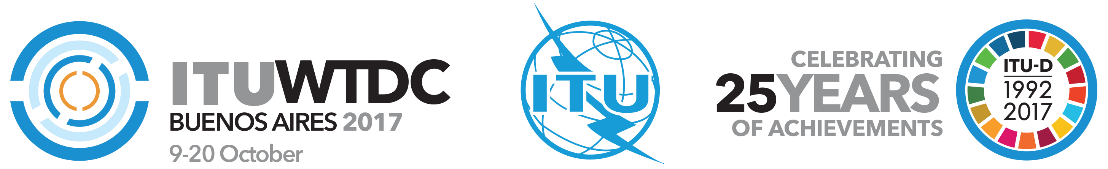 المؤتمر العالمي لتنمية الاتصالات
لعام 2017 (WTDC-17)بوينس آيرس، الأرجنتين، 20-9 أكتوبر 2017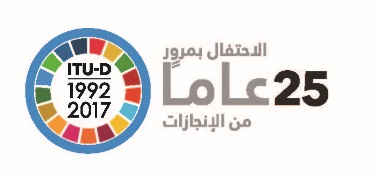 الجلسة العامةالجلسة العامةالوثيقة WTDC-17/46-A25 سبتمبر 2017الأصل: بالإنكليزيةرابطة مشغلي السواتل في أوروبا والشرق الأوسط وإفريقيا (ESOA)رابطة مشغلي السواتل في أوروبا والشرق الأوسط وإفريقيا (ESOA)رابطة مشغلي السواتل في أوروبا والشرق الأوسط وإفريقيا (ESOA)مقترحات بشأن أعمال المؤتمرمقترحات بشأن أعمال المؤتمرمقترحات بشأن أعمال المؤتمرمجال الأولوية:-	خطة العململخص:سيكون من الضروري لخطة العمل التثقيف والتوعية بشأن الحاجة إلى الاستفادة من جميع الحلول المتاحة والتغلُّب على العوائق التنظيمية.النتائج المتوخاة:يتوقع قطاع الاتصالات الساتلية أن يُتبّع في مختلف القرارات نهج محايد فيما يخص التكنولوجيا من شأنه أن يعزز تكافؤ الفرص وبالتالي يتيح لمشغلي السواتل المساهمة على نحو أكبر في برنامج التنمية.المراجع:-مجال الأولوية:-	خطة العململخص:سيكون من الضروري لخطة العمل التثقيف والتوعية بشأن الحاجة إلى الاستفادة من جميع الحلول المتاحة والتغلُّب على العوائق التنظيمية.النتائج المتوخاة:يتوقع قطاع الاتصالات الساتلية أن يُتبّع في مختلف القرارات نهج محايد فيما يخص التكنولوجيا من شأنه أن يعزز تكافؤ الفرص وبالتالي يتيح لمشغلي السواتل المساهمة على نحو أكبر في برنامج التنمية.المراجع:-مجال الأولوية:-	خطة العململخص:سيكون من الضروري لخطة العمل التثقيف والتوعية بشأن الحاجة إلى الاستفادة من جميع الحلول المتاحة والتغلُّب على العوائق التنظيمية.النتائج المتوخاة:يتوقع قطاع الاتصالات الساتلية أن يُتبّع في مختلف القرارات نهج محايد فيما يخص التكنولوجيا من شأنه أن يعزز تكافؤ الفرص وبالتالي يتيح لمشغلي السواتل المساهمة على نحو أكبر في برنامج التنمية.المراجع:-